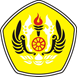 NOMOR SOP:TGL. PEMBUATAN:TGL. REVISI:TGL. EFEKTIF:KEMENTERIAN RISET, TEKNOLOGI DAN PENDIDIKAN TINGGIKEMENTERIAN RISET, TEKNOLOGI DAN PENDIDIKAN TINGGIDISAHKAN OLEH:                          Direktur Tata kelola dan KomunikasiPublikUNIVERSITAS PADJADJARANUNIVERSITAS PADJADJARANDr. Soni A. Nulhaqim, S.Sos.,M.Si.NIP. 196802041994031011NAMA SOPLAYANAN NOMOR SURAT DINASDASAR HUKUMKUALIFIKASI PELAKSANAAN1Undang-Undang Nomor 14 Tahun 2008 tanggal 30 April 2008 tentang Keterbukaan Informasi Publik1Pendidikan SLTA, D-III, Sarjana/S12Undang-Undang Nomor  12 Tahun  2012  tentang Pendidikan Tinggi2Mengetahui dan memahami tugas dan fungsi pelayanan penomoran surat3Peraturan Pemerintah Nomor 4 Tahun 2014 tentang Penyelenggaraan Pendidikan Tinggi dan Pengelolaan PerguruanTinggi3Kemampuan berkomunikasi dengan baikdengan bahasa yang baik4Peraturan Pemerintah Nomor 80 Tahun 2014 tentang Penetapan Universitas Padjadjaran  sebagai Perguruan Tinggi Negeri Badan Hukum4Memahami aturan Tata Naskah Dinas5Peraturan Pemerintah Nomor 51 Tahun 2015 tentang Statuta Universitas Padjadjaran6Peraturan Menteri  Riset , Teknologi dan Pendidikan Tinggi Nomor 20 Tahun 2015 tentang Tata Naskah Dinas di Lingkungan kementerian Riset, Teknologi dan Pendidikan Tinggi7Peraturan Rektor Unpad  Nomor 70 Tahun 2015 Tentang Organisasi dan Tata Kerja Pengelola Unpad sebagaimana diubah dengan Peraturan Rektor Unpad Nomor  102 Tahun 2015 Tentang Perubahan atas Peraturan Rektor Unpad Nomor 70 Tahun 20158Peraturan Rektor Unpad  Nomor 2 Tahun 2016  Tentang Penggunaan Kode Surat/Naskah Dinas di lingkungan UnpadKETERKAITANPEARLATAN/PERLENGKAPAN1Daftar kodifikasi perihal surat1Komputer, printer2Daftar kodifikasi unit kerja2Printer3BallpointPERINGATANPENCATATAT DAN PENDATAANApabila perlakukan terhadap pelayanan tamu tidak dilakukan dengan baik maka fungsi pelayanan tidak tercapai nama baik instansi kurang baikApabila penomoran surat dinas tidak terdata dengan baik maka akanmenyulitkan dalam penyusunan/pengarsipan surat.Dicatat dan disimpandalam data base eoffice